                                Тема: «Космическое путешествие».Цель: формировать представлений о космосе, планетах; развивать творчество, интерес лепке; вызывать эмоциональное удовольствие от деятельности; активизировать воображение и речь;
Материал: пластилин, салфетки, клеенка или доска для лепки, тряпочка или салфетка, картинки по теме.  Можно подобрать спокойную космическую музыку.                                                       Звездный дом.
                                           Стартуют в космос корабли –
                                          Вслед за мечтою дерзновенной!
                                             Как здорово, что мы смогли,
                                       В просторы вырваться Вселенной!
                                                 Приятно всё же сознавать
                                        Себя жильцами в Звёздном Доме,
                                           В Миры как в комнаты шагать –
                                           Через порог на космодроме.
                                                                                         В. Астеров  Прочитайте ребенку стихотворение «Звездный дом». Спросите его знает ли какой праздник скоро будет отмечать наша страна?12 апреля -  Всемирный День Авиации и космонавтики.    Это большой праздник в честь летчиков, космонавтов, конструкторов , которые создают ракеты, космические корабли , искусственные спутники Земли. В этот день впервые советский человек совершил полет в космос.Давай и мы с тобой сегодня вместе ненадолго отправимся в космос, и увидим все то, что видят космонавты и узнаем, что же находится там за облаками нашей любимой планеты.Но для этого нужно сесть в кресло, крепко зажмурится и громко-громко сказать: «Поехали! Три, четыре!» (Можно включить музыку, которая должна быть спокойной, без слов, чтобы на ее фоне был слышен ваш голос).  В необъятных просторах космоса вращается наша Земля. Она – одна из планет Солнечной системы. Солнечная система – это объединение планет и их спутников, вращающихся вокруг звезды – Солнца.   Планет всего девять, все они разные. В глубокой космической мерзлоте, на границе солнечной системы, движутся планеты – небольшие тела изо льда, пыли и камней. А между орбитами Марса и Юпитера расположено большое скопление астероидов – каменных глыб.      Земля - третья от Солнца планета.  Она представляет собой огромный каменный шар, большая часть поверхности которого покрыта водой. Землю окружают слои воздуха, которые называются атмосферой. Наша планета находится в постоянном движении: она вращается вокруг своей оси и вокруг Солнца. Звезды кажутся нам из далека светящимися огоньками, потому что они находятся очень далеко. На самом деле каждая звезда – это гигантский газовый шар, подобный солнцу, который излучает тепло и свет, они большие и имеют свои названия: Вега, Сириус, Полярная звезда.   Созвездие – это узор из звезд, создающих какую-либо фигуру.      Что самое интересное, первыми открывателями были 2 собачки: Белка и Стрелка они слетали в космос и благополучно приземлились обратно на Землю. Только потом полетел Юрий Алексеевич Гагарин, он был первым человеком, покорившим космос. Полет продолжался 1 час 48 минут. Корабль «Восток» совершил один оборот вокруг Земли.   Для проведения некоторых исследований нужно, чтобы человек долгое время находился в космосе. Были придуманы космические дома - орбитальные станции. Спутники, запущенные человеком в космос, присылают на Землю снимки нашей планеты и снимки космического пространства.  Вот и закончилось наше космическое путешествие, тебе понравилось?  Предложите ребенку слепить ракету или сделать картину из пластилина на тему «Космос». Обязательно похвалите его после выполнения работы. Перед началом или после окончания лепки можно провести небольшую разминку:Раз-два, стоит ракета. (Ребенок поднимает руки вверх).
Три-четыре, скоро взлет. (Разводит руки в стороны).
Чтобы долететь до солнца (Круг руками).
Космонавтам нужен год. (Берется руками за щеки, качает головой).
Но дорогой им не страшно (Руки в стороны, наклоны корпусом вправо-влево).
Каждый ведь из них атлет (Сгибает руки в локтях).
Пролетая над землею (Разводит руки в стороны).
Ей передадут привет. (Поднимает руки вверх и машет).                                   Желаем Вам творческих успехов!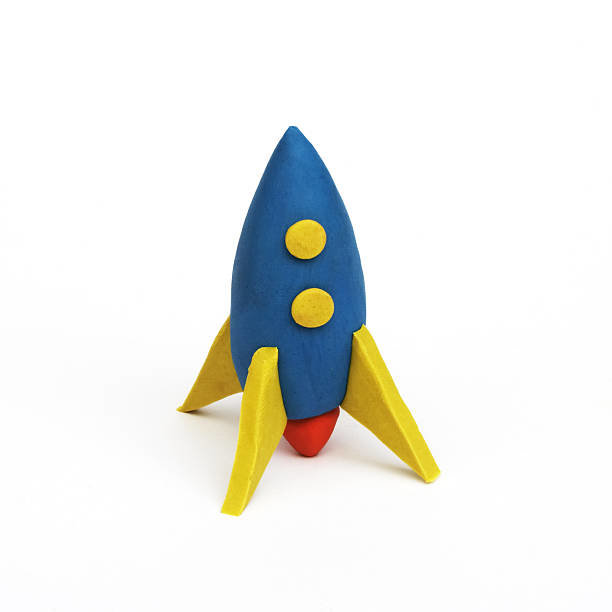 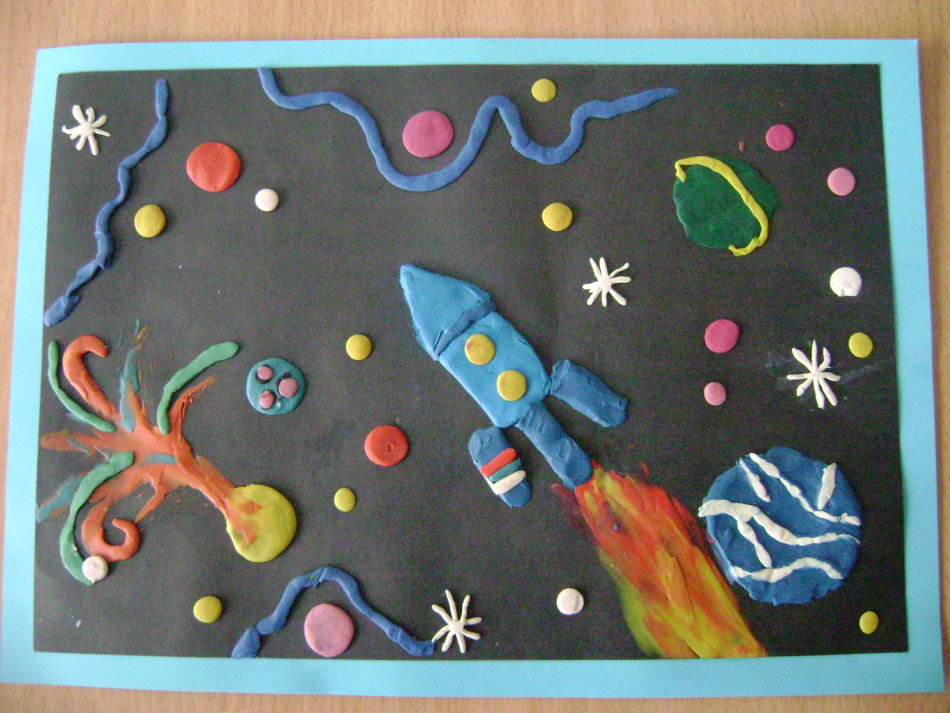 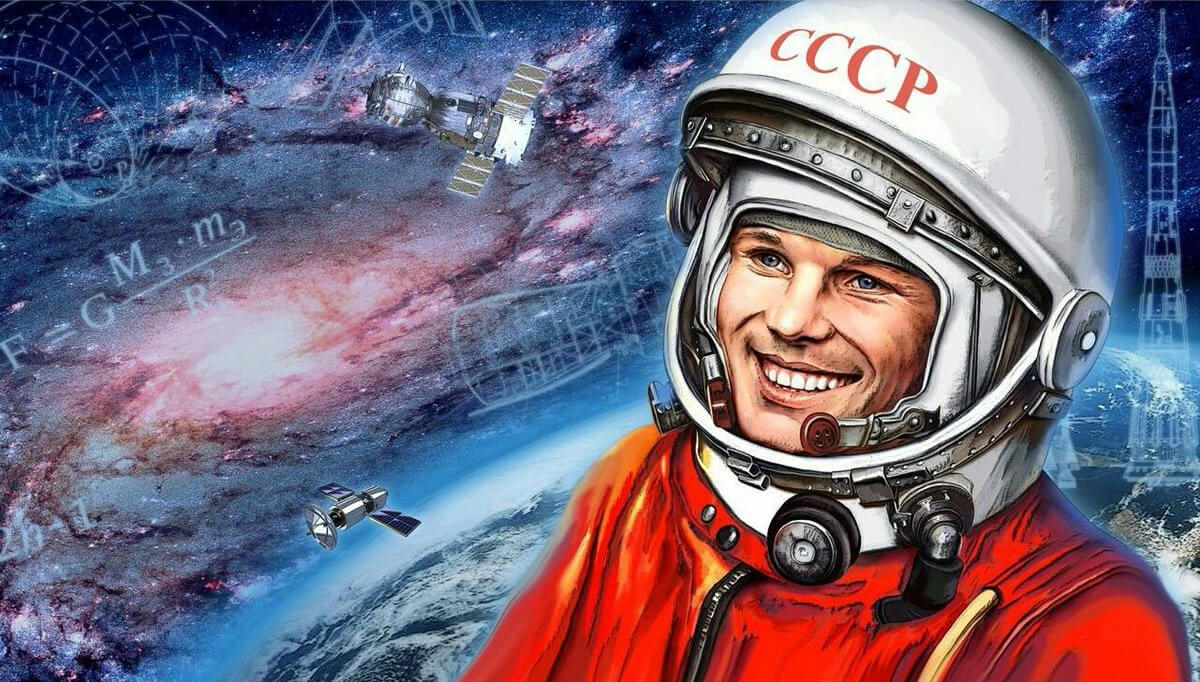 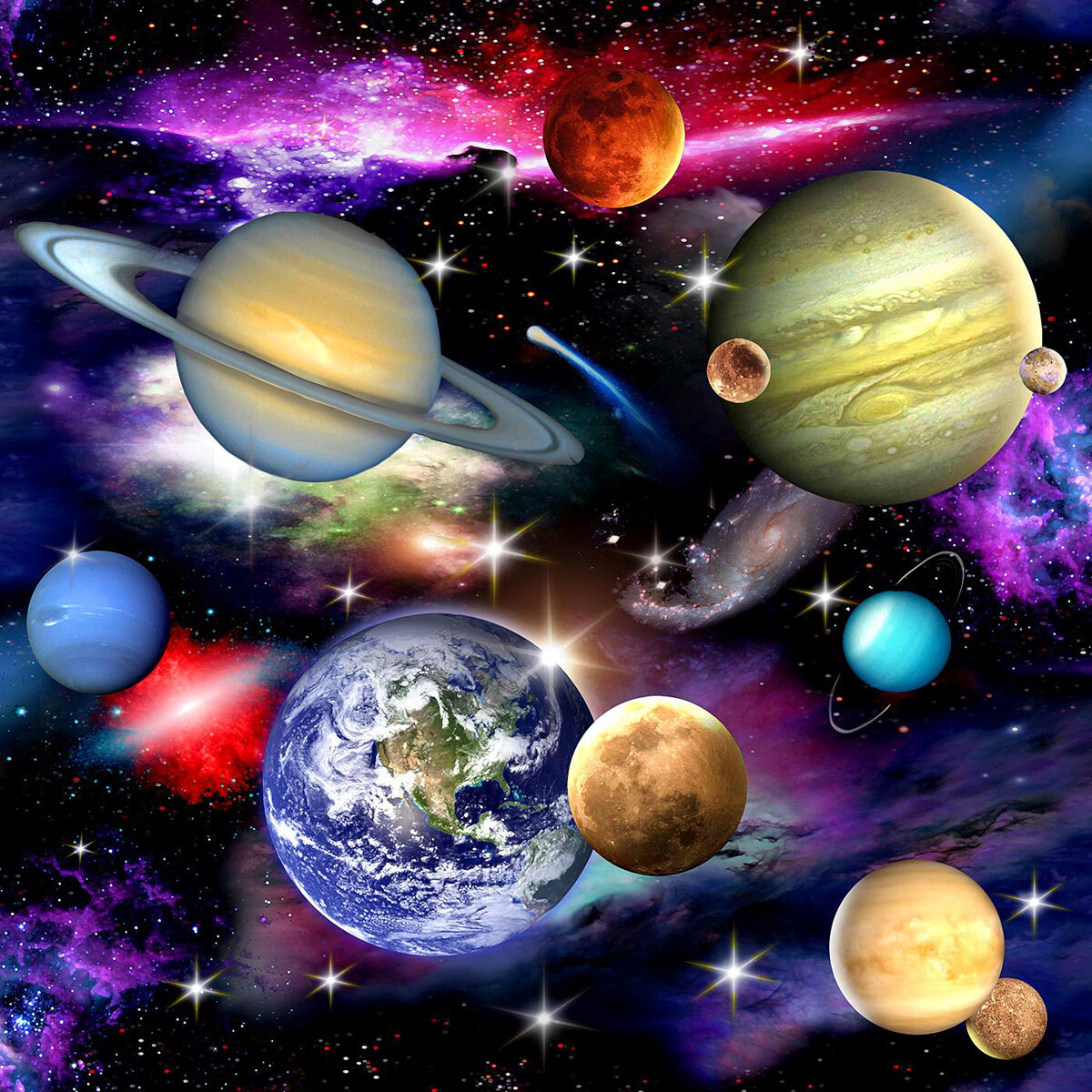 